СОВЕТ ДЕПУТАТОВ ИЗВЕКОВСКОГО СЕЛЬСКОГО ПОСЕЛЕНИЯ НОВОДУГИНСКОГО РАЙОНА СМОЛЕНСКОЙ ОБЛАСТИРЕШЕНИЕ    от 19 сентября  2023 года                                                                                             № 31В соответствии с Налоговым кодексом Российской Федерации, Федеральным законом от 06.10.2003 № 131-ФЗ «Об общих принципах организации местного самоуправления в Российской Федерации», областным законом от 25.11.2021 № 142-з «О внесении изменений в статьи 2 и 4 областного закона «О налоге на имущество организаций», Уставом Извековского сельского поселения Новодугинского района Смоленской области Совет депутатов Извековского сельского поселения Новодугинского района Смоленской областиР Е Ш И Л:   1. Внести в решение Совета депутатов Извековского сельского поселения Новодугинского района от 13.11.2018 № 48 « О налоге на имущество физических лиц на территории Извековского сельского поселения Новодугинского района Смоленской области» (в редакции решения от 25.06.2019 № 18, от 14.11.2019 № 25, от 26.11.2021 № 40, от 08.11.2022 № 30) следующие изменения:  1) подпункт 2 пункта 3 изложить в следующей редакции:«2) 1,2 процента в 2022 году, 1,6 процента в 2023 году, 2 процента в 2024 году и последующие годы – в отношении объектов налогообложения, включенных в перечень, определяемый в соответствии с пунктом 7 статьи 378.2 Налогового кодекса Российской Федерации, в отношении объектов налогообложения, предусмотренных абзацем вторым пункта 10 статьи 378.2 Налогового кодекса Российской Федерации;-2 процента в отношении объектов налогообложения, кадастровая стоимость каждого из которых превышает 300 миллионов рублей;».2. Опубликовать настоящее решение в газете Новодугинского района «Сельские зори».3. Настоящее решение вступает в силу с 1 января 2024 года, но не ранее чем по истечении одного месяца со дня его официального опубликования.Глава муниципального образованияИзвековское сельское поселениеНоводугинского района Смоленской области                                           Л.П. СувороваО внесении изменений в решение Совета депутатов Извековского сельского поселения Новодугинского района от 13.11.2018 № 48 « О налоге на имущество физических лиц на территории Извековского сельского поселения Новодугинского района Смоленской области» (в редакции решения от 25.06.2019 № 18, от 14.11.2019 № 25, от 26.11.2021 № 40, от 08.11.2022 № 30)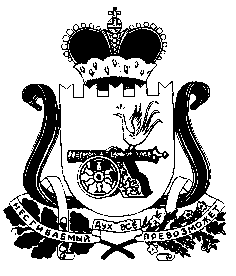 